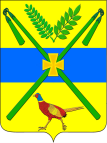 АДМИНИСТРАЦИЯ ЧЕЛБАССКОГО СЕЛЬСКОГО ПОСЕЛЕНИЯКАНЕВСКОГО РАЙОНАПОСТАНОВЛЕНИЕ(проект)от										№ станица ЧелбасскаяОб утверждении Порядка уведомления муниципальным служащим представителя нанимателя (работодателя) о возникшем конфликте интересов или возможности его возникновения в Челбасском сельском поселении Каневского районаВ соответствии с Федеральным законом от 6 октября 2003 года № 131-ФЗ «Об общих принципах организации местного самоуправления в Российской Федерации», Федеральным законом от 25 декабря 2008 года № 273-ФЗ «О противодействии коррупции», в целях предупреждения и пресечения коррупционных правонарушений на муниципальной службе в администрации Челбасского сельского поселения Каневского района, руководствуясь Уставом Челбасского сельского поселения Каневского района, п о с т а н о в л я ю:1. Утвердить Порядок уведомления муниципальным служащим представителя нанимателя (работодателя) о возникшем конфликте интересов или возможности его возникновения в Челбасском сельском поселении Каневского района (приложение).2. Общему отделу администрации Челбасского сельского поселения Каневского района (Р.П. Скрыпниковой) разместить настоящее постановление на официальном сайте Челбасского сельского поселения Каневского района в информационно-телекоммуникационной сети «Интернет», обеспечить официальное обнародование данного постановления.3. Контроль за выполнением настоящего постановления оставляю за собой.4. Постановление вступает в силу со дня его обнародования.Глава Челбасского сельского поселенияКаневского района                                          А.В. КозловПРИЛОЖЕНИЕУТВЕРЖДЕНпостановлением администрацииЧелбасского сельского поселенияКаневского районаот  г. № Порядок уведомления муниципальным служащим представителя нанимателя (работодателя) о возникшем конфликте интересов или возможности его возникновения в Челбасском сельском поселении Каневского района1. Настоящим Порядком на основании части 2 статьи 11 Федерального закона от 25 декабря 2008 года № 273-ФЗ «О противодействии коррупции», Устава Челбасского сельского поселения Каневского района, с учетом Указа Президента Российской Федерации от 22 декабря 2015 года № 650 «О порядке сообщения лицами, замещающими отдельные государственные должности Российской Федерации, должности федеральной государственной службы, и иными лицами о возникновении личной заинтересованности при исполнении должностных обязанностей, которая приводит или может привести к конфликту интересов, и о внесении изменений в некоторые акты Президента Российской Федерации» определяется порядок уведомления муниципальным служащим представителя нанимателя (работодателя) о возникшем конфликте интересов или о возможности его возникновения (о возникновении личной заинтересованности при исполнении должностных обязанностей, которая приводит или может привести к конфликту интересов).2. Под конфликтом интересов в настоящем Порядке понимается ситуация, при которой личная заинтересованность (прямая или косвенная) лица, замещающего должность муниципальной службы, влияет или может повлиять на надлежащее, объективное и беспристрастное исполнение им должностных (служебных) обязанностей.3. Под личной заинтересованностью понимается возможность получения доходов в виде денег, иного имущества, в том числе имущественных прав, услуг имущественного характера, результатов выполненных работ или каких-либо выгод (преимуществ) муниципальными служащими (или) состоящими с ним в близком родстве или свойстве лицами (родителями, супругами, детьми, братьями, сестрами, а также братьями, сестрами, родителями, детьми супругов и супругами детей), гражданами или организациями, с которыми муниципальный служащий и (или) лица, состоящие с ним в близком родстве или свойстве, связаны имущественными, корпоративными или иными близкими отношениями.4. Сообщение оформляется в письменной форме в виде уведомления о возникновении личной заинтересованности при исполнении должностных (служебных) обязанностей, которая приводит или может привести к конфликту интересов (далее - уведомление).5. В случае возникновения у муниципального служащего личной заинтересованности, которая приводит или может привести к конфликту интересов, он обязан направить главе Челбасского сельского поселения Каневского района уведомление по форме согласно приложению 1 к настоящему Порядку.Уведомление регистрируется в журнале регистрации уведомлений по форме согласно приложению 2 к настоящему Порядку. Ведение журнала осуществляется общим отделом администрации Челбасского сельского поселения Каневского района.6. Копия уведомления с отметкой о регистрации выдается муниципальному служащему на руки под роспись в журнале регистрации уведомлений либо направляется по почте с уведомлением о получении.7. Уведомление с отметкой о регистрации в течение 1 рабочего дня после его регистрации направляется начальником общего отдела (далее - начальник отдела) в Комиссию по соблюдению требований к служебному поведению муниципальных служащих и урегулированию конфликта интересов (далее - Комиссия).В случае подачи уведомления муниципальным служащим, исполняющим одновременно полномочия председателя Комиссии, на время рассмотрения уведомления такого муниципального служащего полномочия председателя Комиссии переходят к заместителю председателя Комиссии.Если муниципальным правовым актом, утверждающим состав Комиссии, должность заместителя председателя Комиссии не предусмотрена, на время рассмотрения уведомления, указанного в абзаце втором настоящего пункта, председательствующий избирается на заседании Комиссии из числа членов Комиссии простым большинством присутствующих на заседании членов Комиссии.8. При осуществлении проверки уполномоченное лицо вправе проводить собеседование с муниципальным служащим, представившим уведомление, а также получать от него письменные пояснения.9. Глава Челбасского сельского поселения Каневского района может направлять в установленном порядке запросы в государственные органы, органы местного самоуправления и заинтересованные организации.10. По итогам рассмотрения уведомления уполномоченное лицо осуществляет подготовку мотивированного заключения.11. Мотивированное заключение должно содержать:а) информацию, изложенную в уведомлении;б) информацию, полученную от государственных органов, органов местного самоуправления и заинтересованных организаций на основании запросов (в случае, если такие запросы направлялись);в) мотивированный вывод по результатам предварительного рассмотрения уведомления, а также рекомендации для принятия одного из решений в соответствии с пунктом 14 настоящего Порядка.12. Уведомление, а также мотивированное заключение и другие материалы в течение семи рабочих дней со дня поступления уведомления представляются председателю Комиссии.В случае направления запросов уведомление, а также мотивированное заключение и другие материалы представляются председателю Комиссии в течение 45 дней со дня поступления уведомления. Указанный срок может быть продлен, но не более чем на 30 дней.13. С мотивированным заключением в обязательном порядке должен быть ознакомлен муниципальный служащий, представивший уведомление.14. Комиссией по результатам рассмотрения уведомления с учетом мотивированного заключения принимается одно из следующих решений:а) признать, что при исполнении муниципальным служащим должностных (служебных) обязанностей конфликт интересов отсутствует;б) признать, что при исполнении муниципальным служащим, должностных (служебных) обязанностей личная заинтересованность приводит или может привести к конфликту интересов.В этом случае Комиссия рекомендует муниципальному служащему и (или) руководителю органа местного самоуправления принять меры по урегулированию конфликта интересов или по недопущению его возникновения;в) признать, что муниципальный служащий не соблюдал требования об урегулировании конфликта интересов.В этом случае Комиссия рекомендует главе Челбасского сельского поселения Каневского района применить к муниципальному служащему конкретную меру ответственности.Решение Комиссии направляется муниципальному служащему, представившему уведомление, а также главе Челбасского сельского поселения Каневского района не позднее трех дней со дня его принятия.15. Уведомление и иные материалы, связанные с рассмотрением уведомления, приобщаются к личному делу муниципального служащего.Заместитель главы, начальник общего отдела администрации Челбасского сельского поселения                             Ю.Н. РусыйПриложение № 1к Порядку уведомления муниципальнымслужащим представителя нанимателя (работодателя)о возникшем конфликте интересов иливозможности его возникновения в Челбасскомсельском поселении Каневского районаГлаве Челбасского сельского поселенияКаневского районаУведомление зарегистрировано в Журнале учета уведомлений о возникновении конфликта интересов или о возможности его возникновения «___» __________20__г. № ____.Заместитель главы, начальник общего отдела администрации Челбасского сельского поселения                             Ю.Н. РусыйПриложение № 2к Порядку уведомления муниципальнымслужащим представителя нанимателя (работодателя)о возникшем конфликте интересов иливозможности его возникновения в Челбасскомсельском поселении Каневского районаЖурнал регистрации уведомлений о возникшем конфликте интересов или о возможности его возникновенияЗаместитель главы, начальник общего отдела администрации Челбасского сельского поселения                             Ю.Н. Русый(должность, инициалы, фамилия)(фамилия, имя, отчество муниципального служащего, наименование должности, отдела, структурного подразделения администрации)УВЕДОМЛЕНИЕо возникшем конфликте интересов или о возможности его возникновенияУВЕДОМЛЕНИЕо возникшем конфликте интересов или о возможности его возникновенияВ соответствии со статьей 14.1 Федерального закона от 2 марта 2007 года № 25-ФЗ «О муниципальной службе в Российской Федерации», статьей 11 Федерального закона Российской Федерации от 25 декабря 2008 года № 273-ФЗ «О противодействии коррупции» я, ________________________________________________________________________________________________(фамилия, имя, отчество муниципального служащего)В соответствии со статьей 14.1 Федерального закона от 2 марта 2007 года № 25-ФЗ «О муниципальной службе в Российской Федерации», статьей 11 Федерального закона Российской Федерации от 25 декабря 2008 года № 273-ФЗ «О противодействии коррупции» я, ________________________________________________________________________________________________(фамилия, имя, отчество муниципального служащего)настоящим уведомляю о возникновении (возможном возникновении) конфликта интересов, а именно _________________________________________настоящим уведомляю о возникновении (возможном возникновении) конфликта интересов, а именно _________________________________________(описывается ситуация, при которой личная заинтересованность муниципального служащего влияет или может повлиять на объективное исполнение им должностных обязанностей и при которой возникает или может возникнуть противоречие между личной заинтересованностью муниципального служащего и законными интересами граждан, организаций, общества, субъекта Российской Федерации или Российской Федерации, способное привести к причинению вреда законным интересам последних)(описывается ситуация, при которой личная заинтересованность муниципального служащего влияет или может повлиять на объективное исполнение им должностных обязанностей и при которой возникает или может возникнуть противоречие между личной заинтересованностью муниципального служащего и законными интересами граждан, организаций, общества, субъекта Российской Федерации или Российской Федерации, способное привести к причинению вреда законным интересам последних)__________________________________________(Дата, личная подпись муниципального служащего)_________________________________________________(Ф.И.О., должность непосредственного руководителя, дата, подпись)__________________________________________(Дата, личная подпись муниципального служащего)_________________________________________________(Ф.И.О., должность непосредственного руководителя, дата, подпись)№п/пРегистрационный номер уведомленияДатарегистрации уведомленияУведомление представленоУведомление представленоУведомление зарегистрированоУведомление зарегистрированоУведомление зарегистрированоОтметка о получении копии уведомления (копию получил, подпись) либо о направлении копии уведомления по почте№п/пРегистрационный номер уведомленияДатарегистрации уведомленияФ.И.О.ДолжностьФ.И.О.ДолжностьПодписьОтметка о получении копии уведомления (копию получил, подпись) либо о направлении копии уведомления по почте